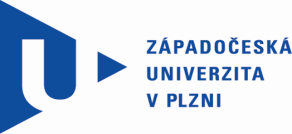 Písemná zpráva zadavatelepodle ust. § 85 zákona č. 137/2006 Sb., o veřejných zakázkách, ve znění pozdějších předpisů (dále jen „Zákon“)Identifikační údaje o veřejné zakázce a zadavateli	Název veřejné zakázky: 		AV technika (II.) 011-2016Identifikační údaje o zadavateli:	Západočeská univerzita v Plzni					Univerzitní 2732/8, 306 14 Plzeň					IČ: 49777513		Osoba oprávněná jednat jménem zadavatele:			doc. Dr. RNDr. Miroslav  Holeček, rektor(dále jen „Zadavatel“)Předmět veřejné zakázky, cena sjednaná ve smlouvěPředmětem veřejné zakázky jsou dodávky audiovizuální techniky, jejichž přesný výčet včetně specifikace a požadovaného množství je uveden v Přílohách návrhu kupní smlouvy, která tvoří Přílohu č. 1 výzvy k podání nabídek. Celkovou cenu uchazeče, jemuž byla předmětná veřejná zakázka přidělena a s nímž byla uzavřena smlouva, není možné uveřejnit, jelikož bylo toto zadávací řízení zrušeno.Identifikační údaje vybraného uchazeče, odůvodnění výběru nejvhodnější nabídky, uvedení části veřejné zakázky, jež má být plněna prostřednictvím subdodavateleNení možné uveřejnit, jelikož bylo toto zadávací řízení zrušeno.Identifikační údaje všech uchazečů a jejich nabídková cenaIdentifikační údaje uchazečů, jež byli vyloučeni z účasti v zadávacím řízení, a odůvodnění jejich vyloučeníDále jen „Uchazeč“Dne 24.8.2016 Uchazeč podal svoji nabídku ve výše uvedené veřejné zakázce. Zadavatel 31.8.2016 vyzval Uchazeče k písemnému vysvětlení nabídky. Zadavateli jednoznačně nevyplývalo, že u položky č. 1 („led televize“) nabízené Zboží („60" Samsung UE60JU6072“) zahrnuje fce:O	snímkovací frekvence min. 100Hz o	3D LED technologieZadavatel stanovil lhůtu pro doručení vyjasnění do 3 pracovních dnů od dne doručení výzvy k vyjasnění nejasností v nabídce. Dále stanovil, že „Nevyjasní-li Dodavatel nejasnosti, resp. nedoručí-li Dodavatel např. datasheet nebo jiný obdobný dokument, ve stanovené lhůtě, bude jeho nabídka ze zadávacího řízení vyřazena a Dodavatel bude ze zadávacího řízení vyloučen ve smyslu ust. § 76 odst. 3 a 6 ZVZ“. Tato lhůta marně uplynula dne 5.9.2016. Do této lhůty Zadavatel neobdržel žádné vyjasnění.Dále jen „Uchazeč“Dne 25.8.2016 Uchazeč podal svoji nabídku ve výše uvedené veřejné zakázce. Zadavatel 7.9.2016 opětovně vyzval Uchazeče k písemnému vysvětlení nabídky. Zadavateli jednoznačně nevyplývalo, že u položky č. 1 („led televize“) nabízené Zboží („Samsung UE60JU6400“) zahrnuje fci:3D LED technologieU položky č. 2 („Objektiv s pevným ohniskem 24/2,8“) nabízené Zboží („CANON EF 24 mm f/2,8 IS USM“) zahrnuje fce:konvenční zaostřováníbez optické stabilizaceZadavatel stanovil lhůtu pro doručení vyjasnění do 3 pracovních dnů od dne doručení výzvy k vyjasnění nejasností v nabídce ve smyslu ust. § 76 odst. 3 a 6 Zákona. Tato lhůta marně uplynula dne 12.9.2016. Do této lhůty jsme od Uchazeče neobdrželi žádné vyjasnění.Důvod zrušení zadávacího řízeníDne 24. 8. 2016 a 25. 08. 2016 byly Zadavateli doručeny dvě nabídky Uchazečů ve výše zmíněné veřejné zakázce. Oba uchazeči nesplnili povinnost v řádné lhůtě vyjasnit nejasnosti v jejich nabídkách. Proto Zadavatele musel obě nabídky Uchazečů vyloučit.V Plzni dne viz elektronický podpis	…………………………………………………….	z pov. Mgr. Martin Šlapák;	elektronicky podepsáno 	nákup a veřejné zakázky	Západočeská univerzita v PlzniNabídka č.: 1Obchodní firma:	FALCON - ROKYCANY s.r.o.Právní forma:    Společnost s ručením omezenýmSídlo:    Klostermannova 635/III, 33701 RokycanyIČ:46886613Nabídková cena:55.500,- Kč bez DPHNabídka č.: 2Obchodní firma:Axes Computers s.r.o.Právní forma:Společnost s ručením omezenýmSídlo:Kollárova 1, 30100 PlzeňIČ:25232312Nabídková cena:66.380,- Kč bez DPHNabídka č.:1Obchodní firma:FALCON - ROKYCANY s.r.o.Právní forma:Společnost s ručením omezenýmSídlo:Klostermannova 635/III, 33701 RokycanyIČ:46886613Nabídka č.:2Obchodní firma:Axes Computers s.r.o.Právní forma:Společnost s ručením omezenýmSídlo:Kollárova 1, 30100 PlzeňIČ:25232312